TINJAUAN HUKUM ISLAM TERHADAP PERNIKAHAN PEREMPUAN HAMIL DI LUAR NIKAH
(Studi Kasus di Keluarahan Kolono Kecamatan Kolono Kab. Konsel)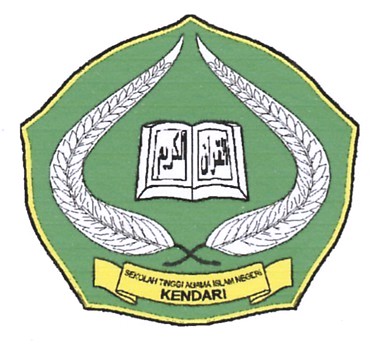 SKRIPSIDiajukan untuk memenuhi syarat-syarat mencapai gelar Sarjana Hukum Islam pada program studi Ahwalusy SyakhshiyahOLEHAGUNG SUWARMANNIM : 07020101006JURUSAN SYARI’AH DAN EKONOMI ISLAMSEKOLAH TINGGI AGAMA ISLAM NEGERI (STAIN)SULTAN QAIMUDDINKENDARI2013PERNYATAAN KEASLIAN SKRIPSI	Dengan penuh kesadaran penulis yang bertanda tangan di bawah ini menyatakan dengan sesungguhnya, bahwa skripsi ini benar-benar merupakan hasil karya penulis sendiri. Dan jika di kemudian hari terbukti sebagai ciplakan, duplikat dan ditulis oleh orang lain, maka skripsi ini dan gelar yang diperoleh karenanya, batal demi hukum.	     Kendari,     Jumadil Sani 1434 H	                         April            2013 M	Penyusun Agung Suwarman    NIM : 07020101006KEMENTERIAN AGAMASEKOLAH TINGGI AGAMA ISLAM NEGERIJURUSAN SYARI’AH/ASJl. Sultan Qaimuddin No. 17 Kendari Telp. (0401) 393710-393711PERSETUJUAN PEMBIMBINGSkripsi ini berjudul : “Tinjauan Hukum Islam Terhadap Pernikahan Perempuan Hamil di Luar Nikah (Studi Kasus di Keluarahan Kolono Kecamatan Kolono Kab. Konsel)”, yang disusun oleh saudara Agung Suwarman, NIM : 07020101006 Program Studi Ahwalu Syakhshiyah Jurusan Syari’ah Sekolah Tinggi Agama Islam Negeri (STAIN) Sultan Qaimuddin Kendari, dan telah dinyatakan dapat dipertahankan dalam ujian munaqasyah.	Kendari,  Agustus  2013KATA PENGANTAR ﻠﺤﻤﺪ ﻠﻟﻪ ﺮﺐ ﺍﻠﻌﺎﻠﻤﻴﻦ ﻭ ﺍﻟﺼﻼﺓ ﻮﺍﻟﺴﻼﻢ ﻋﻠﻰ ﺍﺸﺮﻒ ﺍﻻﻨﺑﻴﺎﺀ ﻭﺍﻠﻤﺮﺴﻠﻴﻦ ﺴﻴﺪﻨﺎ ﻤﺤﻤﺪ ﻭ ﻋﻠﻰ ﺍﻠﻪ ﻭﺍﺼﺤﺎﺑﻪ ﺍﺠﻤﻌﻴﻦ٬ ﺍﻤﺎ ﺑﻌﺪ  	Puji syukur, Al-Hamdulillah penulis panjatkan kehadirat Allah SWT atas karunia ilmu dan pemahaman yang telah dikaruniakan, serta berkat nikmat hidayah dan inayah-Nyalah sehingga penulis dapat menyelesaikan skripsi yang sederhana ini. Kemudian tak lupa penulis ucapkan shalawat serta salam kepada junjungan Nabi besar Muhammad SAW, Nabi yang telah memberikan tuntunan luhur untuk diikuti dan diteladani bagi seluruh umat manusia.Dalam penyusunan dan penulisan skripsi ini, penulis mengalami berbagai hambatan, tantangan dan kesulitan, namun berkat adanya bantuan dari Bapak    Dr. Mustafa P, M. Ag dan Drs. Muh. Idris, masing-masing pembimbing I dan II, yang telah rela berkorban kesungguhan membimbing penulis dalam penyusunan skripsi ini. Penulis juga tidak lupa mengaturkan ucapan terima kasih dan penghargaan yang setinggi-tingginya terutama kepada :Bapak Dr. H. Nur Alim, M.Pd, sebagai Ketua STAIN Sultan Qaimuddin Kendari yang telah banyak berkorban membina STAIN ini dengan penuh loyalitas dan keihlasan tinggi.Bapak Dr. Kamaruddin, S.Ag, M.H, sebagai Ketua Jurusan Syari’ah yang telah banyak memberikan arahan dan petunjuk dalam proses penyelasaian studi.Bapak Muh. Asrianto, S. H, M.H sebagai Ketua Program Studi Ahwalu Syakhshiyah (AS) yang telah memberikan motivasi dan dorongan dalam proses perkuliahan hingga penyelesaian studi.Bapak Dr. Mustapa P, M. Ag dan Drs. Muh. Idris, masing-masing pembimbing I dan II, yang telah rela berkorban kesungguhan membimbing penulis dalam penyusunan skripsi iniBapak/Ibu Dosen, Asisten dosen dan karyawan STAIN Sultan Qaimuddian Kendari yang dengan ikhlas memeberikan pemahaman dan pengetahuannya serta berusaha memberikan pelayanan akademik dengan sebaik-baiknya.Kepala Perpustakaan STAIN Sultan Qaimuddian Kendari yang menyediakan fasilitas untuk melaksanakan studi kepustakaan.Ayahanda dan Ibunda tercinta, serta para keluarga yakni kakak, adik dan paman yang telah banyak berkorban mengarahkan penulis demi terciptanya cita-cita luhur.Akhirnya segala koreksi dan petunjuk serta saran menuju kesempurnaan skripsi ini penulis sangat harapkan. Dan semoga kehadiran skripsi ini memberikan manfaat dalam meningkatkan mutu pendidikan agama Islam.	     Kendari,     Jumadil Sani 1434 H	                         April            2013 M	Penyusun Agung Suwarman    	NIM : 07020101006ABSTRAKAgung Suwarman “Tinjauan Hukum Islam Terhadap Pernikahan Perempuan Hamil di Luar Nikah (Studi Kasus di Keluarahan Kolono Kecamatan Kolono Kab. Konsel)” (dibimbing Dr. Mustafa P, M. Ag dan Drs. Muh. Idris)	Penelitian ini berjudul “Tinjauan Hukum Islam Terhadap Pernikahan Perempuan Hamil di Luar Nikah (Studi Kasus di Kelurahan Kolono Kecamatan Kolono Kab. Konsel)”. Masalah utama yang ingin dibahas dalam hasil penelitian ini adalah “Bagaimana tinjauan hukum Islam terhadap pernikahan perempuan hamil di luar nikah (Studi Kasus di Keluarahan Kolono Kecamatan Kolono Kab. Konsel) ? “ masalah ini dibatasi pada pernikahan perempuan hamil dengan laki-laki lain yang bukan pelakunya. Tujuan penelitian ini adalah untuk mengetahui tinjauan hukum Islam tentang pernikahan perempuan hamil di luar nikah dengan laki-laki lain yang bukan pelakunya di Keluarahan Kolono Kecamatan Kolono Kab. Konawe Selatan .	Penelitian ini adalah penelitian kualitatif dengan analisis deskriptif yaitu data yang diperoleh melalui studi wawancara dan observasi terhadap subyek penelitian. Subyek penelitian ini masyarakat Kelurahan Kolono, yaitu pihak-pihak yang mengetahui masalah dalam pembahasan penelitian ini seperti Kepala Kelurahan, Imam Kelurahan, tokoh masyarakat, tokoh adat dan lain sebagainya. Hasil penelitian ini menunjukkan bahwa praktik pernikahan perempuan hamil di luar nikah dengan laki-laki lain yang bukan pelakunya telah terjadi di Kelurahan Kolono. Menurut adat kebiasaan masyarakat Kolono pernikahan tersebut dilaksanakan sama seperti pernikahan pada umumnya asalkan terjadi kesepakatan antara kedua mempelai dan keluarga mempelai, dan tidak ada unsur paksaan serta tidak ada yang merasa dirugikan, hal ini didukung oleh mazhab Imam Syafi’I. Berdasarkan tinjauan Hukum Islam tentang praktik pernikahan perempuan hamil di luar nikah dengan laki-laki lain yang bukan pelakunya yang terjadi di Kelurahan Kolono termasuk dalam kategori mubah (boleh) sesuai dengan madzhab Syafi’i yang berarti membolehkan wanita hamil untuk melangsungkan pernikahan, sebagaimana pula tertera dalam hukum positif di Indonesia pasal 53 KHI (Kompilasi Hukum Islam). .DAFTAR ISIHALAMAN JUDUL 		iPERNYATAAN KEASLIAN SKRIPSI 		iiPERSETUJUAN PEMBIMBNING 		iiiKATA PENGANTAR 		ivABSTRAK 		viDAFTAR ISI  		viiBAB I PENDAHULUANLatar Belakang Masalah		1Batasan dan Rumusan Masalah		5Tujuan Penelitian 		6Manfaat Penelitian 		7Definisi Operasional		8BAB II KAJIAN PUSTAKAPenelitian Terdahulu yang Relevan		9Pernikahan Dalam Islam 		12Pernikahan dan Dasar Hukumnya		12Hukum Melangsungkan Akad Nikah		15Hikmah Nikah 		16Pernikahan Menurut Fiqih Islam dan KHI 		17Sahnya Perkawinan Menurut Fiqih Islam		17Sahnya Perkawinan Menurut KHI 		23Sahnya Perkawinan Menurut ‘Urf 		28Pernikahan Perempuan Hamil di Luar Nikah 		31Pernikahan Perempuan Hamil di Luar Nikah Menurut Fiqih Islam		31Pernikahan Perempuan Hamil di Luar Nikah Menurut KHI 		34BAB III METODE PENELITIANJenis dan Pendekatan Penelitian		38Lokasi Penelitian 		39Sumber Data 		39Metode Pengumpulan Data		40Teknik Pengolahan Data		41Analisis Data 		42BAB IV HASIL PENELITIAN DAN PEMBAHASANGambaran Umum Lokasi Penelitian……………………………..		43Letak Geografis dan Demografis		43Keadaan Sosial Ekonomi dan Pendidikannya 		47Agama dan Kepercayaannya 		50Adat Istiadat 		52Pernikahan Perempuan Hamil di Luar Nikah dengan Laki-laki Lain yang Bukan Pelakunya Menurut Tinjauan Hukum Adat Masyarakat Kelurahan Kolono 		53Tinjauan Hukum Islam Tentang Pernikahan Perempuan Hamil di Luar Nikah		53Tinjauan Hukum Adat Masyarakat Kolono Tentang Pernikahan Perempuan Hamil di Luar Nikah dengan laki-laki Lain yang Bukan Pelakunya		58Pernikahan Perempuan Hamil di Luar Nikah dengan Laki-laki Lain yang Bukan Pelakunya Menurut Tinjauan Hukum Islam….		62Latar Belakang Masyarakat Kelurahan Kolono Melakukan Pernikahan Perempuan Hamil di Luar Nikah		62Praktik Pernikahan Perempuan Hamil di Luar Nikah dengan laki-laki Lain yang Bukan Pelakunya 		65Tinjauan Hukum Islam Tentang Pernikahan Perempuan Hamil di Luar Nikah Terutama dengan Laki-laki Lain yang Bukan Pelakunya di Kelurahan Kolono		69BAB V P E N U T U PKesimpulan………………………………………………………..		74Saran 		74DAFTAR PUSTAKALAMPIRAN-LAMPIRANPembimbing I Dr. Mustafa P, M. Ag NIP: 194909141978031001         Pembimbing II        Drs. Muh. Idris        NIP: 195812311992031018